ОБРАЩАЙТЕСЬ В СЛУЖБУ ПОДДЕРЖКИ ПАЦИЕНТОВ
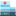 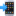 Сегодня в Казахстане защите прав пациента уделяется огромное внимание. Практически в каждой медицинской организации предусмотрена СЛУЖБА поддержи пациентов и внутренней экспертизы, которая ежедневно занимается жалобами пациентов и, в случае необходимости, оперативно принимает необходимые меры для устранения нарушений. 
Максимальный срок рассмотрения жалобы в большинстве случае не превышает 5 календарных дней. 
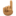 Но это не единственная задача Службы. В первую очередь она создана для регулярного проведения внутренней экспертизы качества медпомощи. За квартал специалист должен провести экспертизу не менее 10% пролеченных случаев.
Есть случаи, в которых экспертиза проводится стопроцентно. 
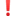 Например:
Материнская смертность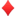 Смерть на дому детей от 0 до 5 лет включительноСмерть на дому лиц трудоспособного возраста от заболеванийПервичный выход на инвалидность лиц трудоспособного возрастаЗапущенные формы онкологических заболеваний и туберкулезаОсложнения беременности, управляемые на уровне поликлиникиНаблюдения за гражданами после выписки из стационара (за детьми, за женщинами в послеродовом периоде 42 дня, за больными острым корональным синдромом и острым нарушением мозгового кровообращения).По результатам экспертизы составляется заключение и делаются выводы:О соответствии или несоответствии оказанной медпомощи требованиям действующего законодательства в области здравоохранения.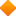 О предоставлении пациенту гарантированного объема бесплатной медпомощиОб обоснованности обращения заявителяДается оценка объективности причин несвоевременной, некачественной помощиОценка обстоятельствам, создавшим затруднение или невозможность проведения эффективных лечебных мероприятий, и оказало или могло оказать влияние на исход заболеванияВыносится решение о наличии оснований для применения дисциплинарного воздействия с указанием конкретных лиц.Обращаясь в службу поддержки пациентов, вы экономите свое время, а главное бережете силы! 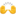 В случае если ваш вопрос не был решен Службой поддержки пациентов, вы всегда можете обратиться за защитой своих прав в Фонд медстрахования через официальные каналы обратной связи: мобильное приложение Qoldau-24/7, сайт fms.kz, единый контакт-центр 1406.